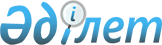 Әкімдіктің 2015 жылғы 23 шілдедегі № 309 "Субсидияланатын гербицидтердің түрлерін және гербицид жеткізушілерден сатып алынған гербицидтердің 1 литріне (килограмына) арналған субсидиялар нормаларын бекіту туралы" қаулысына толықтырулар енгізу туралы
					
			Күшін жойған
			
			
		
					Қостанай облысы әкімдігінің 2015 жылғы 16 қазандағы № 446 қаулысы. Қостанай облысының Әділет департаментінде 2015 жылғы 30 қазанда № 5975 болып тіркелді. Күші жойылды - Қостанай облысы әкімдігінің 2016 жылғы 9 ақпандағы № 55 қаулысымен      Ескерту. Күші жойылды – Қостанай облысы әкімдігінің 09.02.2016 № 55 қаулысымен (қол қойылған күнінен бастап қолданысқа енгізіледі).

      "Қазақстан Республикасындағы жергілікті мемлекеттік басқару және өзін-өзі басқару туралы" 2001 жылғы 23 қаңтардағы Қазақстан Республикасы Заңының 27-бабына, Қазақстан Республикасы Ауыл шаруашылығы министрінің 2015 жылғы 6 сәуірдегі № 4-4/306 "Өсімдіктерді қорғау мақсатында ауыл шаруашылығы дақылдарын өңдеуге арналған гербицидтердің, биоагенттердің (энтомофагтардың) және биопрепараттардың құнын субсидиялау қағидаларын бекіту туралы" бұйрығына сәйкес Қостанай облысының әкімдігі ҚАУЛЫ ЕТЕДІ:

      1. Қостанай облысы әкімдігінің 2015 жылғы 23 шілдедегі № 309 "Субсидияланатын гербицидтердің түрлерін және гербицид жеткізушілерден сатып алынған гербицидтердің 1 литріне (килограмына) арналған субсидиялар нормаларын бекіту туралы" қаулысына (Нормативтік құқықтық актілерді мемлекеттік тіркеу тізілімінде № 5771 болып тіркелген, 2015 жылғы 5 тамызда "Қостанай таңы" газетінде жарияланған) мынадай толықтырулар енгізілсін:

      жоғарыда аталған қаулының "Субсидияланатын гербицидтердің түрлері және гербицид жеткiзушiлерден сатып алынған гербицидтердiң 1 литрiне (килограмына) арналған субсидиялар нормалары" деген қосымшасы мынадай мазмұндағы 194, 195, 196, 197, 198, 199, 200, 201, 202, 203, 204, 205, 206, 207, 208, 209, 210, 211, 212, 213-тармақтармен толықтырылсын:

      "

      

      ".

      2. Осы қаулы алғашқы ресми жарияланған күнінен кейін қолданысқа енгізіледі.



      КЕЛІСІЛДІ 

      Қазақстан Республикасының 

      Ауыл шаруашылығы министрі 

      ________________ А. Мамытбеков


					© 2012. Қазақстан Республикасы Әділет министрлігінің «Қазақстан Республикасының Заңнама және құқықтық ақпарат институты» ШЖҚ РМК
				194

ЛОРНЕТ, с.е. (клопиралид, 300 г/л)

литр

50

4025

195

СКАУТ, м.с.э. (феноксапроп-п-этил 140 г/л + клодинафоп-пропаргил 90 г/л + клоквинтоцет-мексил 72 г/л)

литр

50

3747

196

СОНРАУНД, 48% с.е. (глифосат, 360 г/л)

литр

50

700

197

ЭЛАНТ ПРЕМИУМ, к.э. (2-этилгексиловый эфир 2,4-Д кислоты, 420 г/л + 2-этилгексиловый эфир дикамбы кислоты, 60 г/л)

литр

50

825

198

2,4-Д ЭФИРАН, 82% с.е. (2–этилгексиловый эфир 2,4 дихлорфеноксиуксусной кислоты, 820 г/л)

литр

30

499

199

АКТИВО, с.д.т. (трибенурон-метил, 375 г/кг + тифенсульфурон-метил, 375 г/кг)

килограмм

30

19985

200

БАНВЕЛ 480, с.е. (дикамба, 480 г/л)

литр

30

832

201

ГРЕЙЗ, 60% с.д.т. (метсульфурон-метил, 600 г/кг)

килограмм

30

4456

202

ДЕФОЛТ, с.е. (глифосат, 360 г/л)

литр

30

360

203

КАНОНИР, қ.а.с. (тифенсульфурон-метил 750 г/кг)

килограмм

30

13878

204

КАРБУЗИН, 70% с.ұ. (метрибузин, 700 г/кг)

килограмм

30

1498

205

КРЕДИТ ИКСТРИМ, с.к. (глифосат в виде изопропиламинной и калийной солей, 540 г/л)

литр

30

564

206

МАГНУМ СУПЕР, с.д.т. (метсульфурон-метил, 300 г/кг + трибенурон-метил, 450 г/кг)

килограмм

30

10695

207

МЕГА СТАР, 60% с.ұ. (метсульфурон-метил, 600 г/кг)

килограмм

30

8399

208

СЕЛЕКТ, к.э. (клетодим, 120 г/л)

литр

30

1221

209

СТРАТОС УЛЬТРА, 10% к.э. (циклоксидим, 100 г/л)

литр

30

986

210

ТЕРЕКС, с.е. (глифосат кислоты 540 г/л)

литр

30

480

211

ЭСТЕРОН 600, к.э. (2,4-Д кислота в виде 2-этилгексилового эфира, 905 г/л)

литр

30

554

212

ФОРВАРД, май.к.э.(хизалофоп-п-этил, 60 г/л)

литр

30

1062

213

ЛОНТРЕЛ 300, с.е. (клопиралид, 300 г/л)

литр

30

2232


      Қостанай облысының әкімі

А. Мұхамбетов
